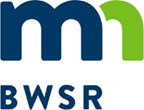 Grant All-Detail ReportSWCD Local Capacity Services 2016Grant Title - 2016 - SWCD Local Capacity Services (Renville SWCD) Grant ID - P16-9966Organization - Renville SWCD	Budget Summary *Grant balance remaining is the difference between the Awarded Amount and the Spent Amount. Other values compare budgeted and spent amounts.Budget Details Activity Details SummaryProposed Activity IndicatorsFinal Indicators SummaryGrant Activity Grant AttachmentsGrant Awarded Amount$125,337.00Grant Execution Date1/11/2016Required Match Amount$0.00Grant End Date12/31/2018Required Match %0%Grant Day To Day ContactHolly  HatlewickBudgetedSpentBalance Remaining*Total Grant Amount$125,337.00$109,499.29$15,837.71Total Match Amount$0.00$0.00$0.00Total Other Funds$0.00$0.00$0.00Total$125,337.00$109,499.29$15,837.71Activity NameActivity CategorySource TypeSource DescriptionBudgetedSpentLast Transaction DateMatching Fund2016 Riparian Management - Equipment     Supplies/EquipmentCurrent State Grant2016 - SWCD Local Capacity Services (Renville SWCD)$5,250.95 $4,799.95 12/31/2016N2016 Riparian Management - Training     Administration/CoordinationCurrent State Grant2016 - SWCD Local Capacity Services (Renville SWCD)$6,500.00 $5,087.00 10/31/2017N2016 Riparian Mgmt - technician     Technical/Engineering AssistanceCurrent State Grant2016 - SWCD Local Capacity Services (Renville SWCD)$34,099.05 $32,602.85 12/31/2017N2016 Soil Erosion- Equipment/Drill/Pickup Truck     Supplies/EquipmentCurrent State Grant2016 - SWCD Local Capacity Services (Renville SWCD)$25,337.00 $25,337.00 4/10/2017N2016 Soil Erosion-Equipment     Supplies/EquipmentCurrent State Grant2016 - SWCD Local Capacity Services (Renville SWCD)$12,000.00 $12,000.00 5/8/2017N2016 Water Storage & Treatment - Technician     Technical/Engineering AssistanceCurrent State Grant2016 - SWCD Local Capacity Services (Renville SWCD)$31,438.43 $19,051.71 12/31/2017N2016 Water Storage & Treatment Equipment     Supplies/EquipmentCurrent State Grant2016 - SWCD Local Capacity Services (Renville SWCD)$10,711.57 $10,620.78 5/8/2017NActivity DetailsTotal Action Count Total Activity Mapped  Proposed Size / UnitActual Size / Unit 342 - Critical Area Planting8,0005  AC  AC 340 - Cover Crop2,00080  AC  ACActivity NameIndicator NameValue & UnitsWaterbodyCalculation ToolCommentsIndicator NameTotal Value Unit  Grant Activity - 2016 Riparian Management - Equipment Grant Activity - 2016 Riparian Management - Equipment Grant Activity - 2016 Riparian Management - Equipment Grant Activity - 2016 Riparian Management - Equipment DescriptionThe SWCD plans to purchase survey equipment costing approximately $30,000 ($6,000 from Riparian Mgmt)  to be compatible with TSA equipment.  Staff will be trained to do initial surveys and check-out which will increase the number of practices completed and the time in which they can be completed.  We will work in conjunction with TSA staff and BWSR engineering staff. In addition the SWCD will purchase 2-3 tablets at a cost of $1,500 to assist with buffer compliance and buffer promotion.  An ArcGIS license for these tablets will cost $2,500.  A new district laptop for use by the District Manager will be purchased with an estimated cost of $1,000 for laptop & software updates.  The current laptop is shared.  It contains personnel and wage information that should not be available to all employees.  One half of the cost of a drone ($1,000 from Riparian Mgmt) for use site inspection and compliance in areas that are not easily accessible.  11/29/16 Revision : $4000, to purchase a pickup truck, Due to uncertainty of the SWCD computer network access to USDA’s network we will not be purchasing tablets (-$1500) or acquiring an ArcGIS lic (-$1500) at this time.  We still hope to purchase tablets & ArcGIS in 2017, once we know if we are on our SWCD computer network or if we will stay on the USDA network.  Additionally when the initial grant work plan was generated the District intended to purchase a drone for monitoring of buffers and conservation implementation. However, upon further investigation the drone that was priced out will not be effective in collecting enough data to create a measurable results or facts. It’s possible with technology and with additional research a drone maybe requested with 2017 Local Capacity funds, but that this time the SWCD would have greater benefit in purchasing a vehicle now, instead of a drone (-$1000). Thus $4000 will be budgeted for a pickup truck purchase.  10/18/17 moved $6200.05 to wages. The SWCD plans to purchase survey equipment costing approximately $30,000 ($6,000 from Riparian Mgmt)  to be compatible with TSA equipment.  Staff will be trained to do initial surveys and check-out which will increase the number of practices completed and the time in which they can be completed.  We will work in conjunction with TSA staff and BWSR engineering staff. In addition the SWCD will purchase 2-3 tablets at a cost of $1,500 to assist with buffer compliance and buffer promotion.  An ArcGIS license for these tablets will cost $2,500.  A new district laptop for use by the District Manager will be purchased with an estimated cost of $1,000 for laptop & software updates.  The current laptop is shared.  It contains personnel and wage information that should not be available to all employees.  One half of the cost of a drone ($1,000 from Riparian Mgmt) for use site inspection and compliance in areas that are not easily accessible.  11/29/16 Revision : $4000, to purchase a pickup truck, Due to uncertainty of the SWCD computer network access to USDA’s network we will not be purchasing tablets (-$1500) or acquiring an ArcGIS lic (-$1500) at this time.  We still hope to purchase tablets & ArcGIS in 2017, once we know if we are on our SWCD computer network or if we will stay on the USDA network.  Additionally when the initial grant work plan was generated the District intended to purchase a drone for monitoring of buffers and conservation implementation. However, upon further investigation the drone that was priced out will not be effective in collecting enough data to create a measurable results or facts. It’s possible with technology and with additional research a drone maybe requested with 2017 Local Capacity funds, but that this time the SWCD would have greater benefit in purchasing a vehicle now, instead of a drone (-$1000). Thus $4000 will be budgeted for a pickup truck purchase.  10/18/17 moved $6200.05 to wages. The SWCD plans to purchase survey equipment costing approximately $30,000 ($6,000 from Riparian Mgmt)  to be compatible with TSA equipment.  Staff will be trained to do initial surveys and check-out which will increase the number of practices completed and the time in which they can be completed.  We will work in conjunction with TSA staff and BWSR engineering staff. In addition the SWCD will purchase 2-3 tablets at a cost of $1,500 to assist with buffer compliance and buffer promotion.  An ArcGIS license for these tablets will cost $2,500.  A new district laptop for use by the District Manager will be purchased with an estimated cost of $1,000 for laptop & software updates.  The current laptop is shared.  It contains personnel and wage information that should not be available to all employees.  One half of the cost of a drone ($1,000 from Riparian Mgmt) for use site inspection and compliance in areas that are not easily accessible.  11/29/16 Revision : $4000, to purchase a pickup truck, Due to uncertainty of the SWCD computer network access to USDA’s network we will not be purchasing tablets (-$1500) or acquiring an ArcGIS lic (-$1500) at this time.  We still hope to purchase tablets & ArcGIS in 2017, once we know if we are on our SWCD computer network or if we will stay on the USDA network.  Additionally when the initial grant work plan was generated the District intended to purchase a drone for monitoring of buffers and conservation implementation. However, upon further investigation the drone that was priced out will not be effective in collecting enough data to create a measurable results or facts. It’s possible with technology and with additional research a drone maybe requested with 2017 Local Capacity funds, but that this time the SWCD would have greater benefit in purchasing a vehicle now, instead of a drone (-$1000). Thus $4000 will be budgeted for a pickup truck purchase.  10/18/17 moved $6200.05 to wages. CategorySUPPLIES/EQUIPMENTSUPPLIES/EQUIPMENTSUPPLIES/EQUIPMENTStart Date11-Jan-16End DateHas Rates and Hours?NoNoNoActual Results$799.95, spent on a new laptop for the district.
$4,000, spent on truck purchase.
Total= $4799.95
$799.95, spent on a new laptop for the district.
$4,000, spent on truck purchase.
Total= $4799.95
$799.95, spent on a new laptop for the district.
$4,000, spent on truck purchase.
Total= $4799.95
Grant Activity - 2016 Riparian Management - Training Grant Activity - 2016 Riparian Management - Training Grant Activity - 2016 Riparian Management - Training Grant Activity - 2016 Riparian Management - Training Description2016 Riparian Management - Training.  
Renville County Comprehensive Local Water Management Plan
The SWCD will create a budget line item for training.  First priority is to have one more staff person attend MASWCD leadership training.  The next priority is Wetland Delineation training for the current technician and for the soon to be hired replacement technician if they are not certified.  Any remaining funds will be used as needed for the new District Manager to be hired in May 2016 or for another employee to attend Leadership training.
10/18/17 Additional staff development training will be acquired.  increased training budget using funds from Rip Mang Equip 2016 Riparian Management - Training.  
Renville County Comprehensive Local Water Management Plan
The SWCD will create a budget line item for training.  First priority is to have one more staff person attend MASWCD leadership training.  The next priority is Wetland Delineation training for the current technician and for the soon to be hired replacement technician if they are not certified.  Any remaining funds will be used as needed for the new District Manager to be hired in May 2016 or for another employee to attend Leadership training.
10/18/17 Additional staff development training will be acquired.  increased training budget using funds from Rip Mang Equip 2016 Riparian Management - Training.  
Renville County Comprehensive Local Water Management Plan
The SWCD will create a budget line item for training.  First priority is to have one more staff person attend MASWCD leadership training.  The next priority is Wetland Delineation training for the current technician and for the soon to be hired replacement technician if they are not certified.  Any remaining funds will be used as needed for the new District Manager to be hired in May 2016 or for another employee to attend Leadership training.
10/18/17 Additional staff development training will be acquired.  increased training budget using funds from Rip Mang Equip CategoryADMINISTRATION/COORDINATIONADMINISTRATION/COORDINATIONADMINISTRATION/COORDINATIONStart Date11-Nov-16End DateHas Rates and Hours?NoNoNoActual Results$4,100.00 spent on registration fees for two employees, the District Tech & Farm Bill Tech to attend the MASWCD leadership training program. 
$287.00 spent on cover crop test plots. The plots were used for a field day to introduce  landowners to the benefits cover crops can provide.
Total=$4387.00
1/23/17
Stony Creek soil health meeting employee and supervisor attendance fees totaled $700.00
$4,100.00 spent on registration fees for two employees, the District Tech & Farm Bill Tech to attend the MASWCD leadership training program. 
$287.00 spent on cover crop test plots. The plots were used for a field day to introduce  landowners to the benefits cover crops can provide.
Total=$4387.00
1/23/17
Stony Creek soil health meeting employee and supervisor attendance fees totaled $700.00
$4,100.00 spent on registration fees for two employees, the District Tech & Farm Bill Tech to attend the MASWCD leadership training program. 
$287.00 spent on cover crop test plots. The plots were used for a field day to introduce  landowners to the benefits cover crops can provide.
Total=$4387.00
1/23/17
Stony Creek soil health meeting employee and supervisor attendance fees totaled $700.00
Grant Activity - 2016 Riparian Mgmt - technician Grant Activity - 2016 Riparian Mgmt - technician Grant Activity - 2016 Riparian Mgmt - technician Grant Activity - 2016 Riparian Mgmt - technician Description2016 Riparian Mgmt - technician:  
Renville County Comprehensive Local Water Management Plan.
In mid to late 2016 the SWCD plans to add a technician position to assist with all aspects of current and future programs.  At this time we anticipate a large easement workload for both promotion and easement processing.  We also anticipate the current buffer workload to continue for the next few years.  1,011 hours of the position will be funded through Riparian Mgmt at a billable rate of $28/hr. 10/18/17 funded added from Riparian Mang Equipment 2016 Riparian Mgmt - technician:  
Renville County Comprehensive Local Water Management Plan.
In mid to late 2016 the SWCD plans to add a technician position to assist with all aspects of current and future programs.  At this time we anticipate a large easement workload for both promotion and easement processing.  We also anticipate the current buffer workload to continue for the next few years.  1,011 hours of the position will be funded through Riparian Mgmt at a billable rate of $28/hr. 10/18/17 funded added from Riparian Mang Equipment 2016 Riparian Mgmt - technician:  
Renville County Comprehensive Local Water Management Plan.
In mid to late 2016 the SWCD plans to add a technician position to assist with all aspects of current and future programs.  At this time we anticipate a large easement workload for both promotion and easement processing.  We also anticipate the current buffer workload to continue for the next few years.  1,011 hours of the position will be funded through Riparian Mgmt at a billable rate of $28/hr. 10/18/17 funded added from Riparian Mang Equipment CategoryTECHNICAL/ENGINEERING ASSISTANCETECHNICAL/ENGINEERING ASSISTANCETECHNICAL/ENGINEERING ASSISTANCEStart Date11-Nov-16End DateHas Rates and Hours?YesYesYesActual ResultsWater Resources Technician charged 27 hours at a billable rate of $27.97 for a total of $755.19. Time was spent working with landowners on erosion control projects. 
District Manager charged 26 hours at a billable rate of $39.32 for a total of $1,022.32. Time was used managing the grant and cover crop education.
Outreach Coordinator/District Tech charged 892.50 hours at a billable rate of $26.28 for a total of $23,454.90. The Outreach Coordinator/District Tech worked with the public promoting conservation programs, creating CRP quotes, informing the public about the buffer initiative and their options and administrative work. As the Outreach Coordinator, Mike worked with various organizations where he represented the SWCD and promoted conservation practices.
2017 - Results 
Outreach Coordinator/District Tech charged 264 hours at a billable rate of $26.28 for a total of $6937.92 promoting conservation programs,  CRP quotes, informing the public about the buffer initiative, administrative work and outreach.	
District Manager worked 11 hours at a billable rate of $39.32 totaling $432.52.		
Water Resources Technician charged 27 hours at a billable rate of $27.97 for a total of $755.19. Time was spent working with landowners on erosion control projects. 
District Manager charged 26 hours at a billable rate of $39.32 for a total of $1,022.32. Time was used managing the grant and cover crop education.
Outreach Coordinator/District Tech charged 892.50 hours at a billable rate of $26.28 for a total of $23,454.90. The Outreach Coordinator/District Tech worked with the public promoting conservation programs, creating CRP quotes, informing the public about the buffer initiative and their options and administrative work. As the Outreach Coordinator, Mike worked with various organizations where he represented the SWCD and promoted conservation practices.
2017 - Results 
Outreach Coordinator/District Tech charged 264 hours at a billable rate of $26.28 for a total of $6937.92 promoting conservation programs,  CRP quotes, informing the public about the buffer initiative, administrative work and outreach.	
District Manager worked 11 hours at a billable rate of $39.32 totaling $432.52.		
Water Resources Technician charged 27 hours at a billable rate of $27.97 for a total of $755.19. Time was spent working with landowners on erosion control projects. 
District Manager charged 26 hours at a billable rate of $39.32 for a total of $1,022.32. Time was used managing the grant and cover crop education.
Outreach Coordinator/District Tech charged 892.50 hours at a billable rate of $26.28 for a total of $23,454.90. The Outreach Coordinator/District Tech worked with the public promoting conservation programs, creating CRP quotes, informing the public about the buffer initiative and their options and administrative work. As the Outreach Coordinator, Mike worked with various organizations where he represented the SWCD and promoted conservation practices.
2017 - Results 
Outreach Coordinator/District Tech charged 264 hours at a billable rate of $26.28 for a total of $6937.92 promoting conservation programs,  CRP quotes, informing the public about the buffer initiative, administrative work and outreach.	
District Manager worked 11 hours at a billable rate of $39.32 totaling $432.52.		
Grant Activity - 2016 Soil Erosion- Equipment/Drill/Pickup Truck Grant Activity - 2016 Soil Erosion- Equipment/Drill/Pickup Truck Grant Activity - 2016 Soil Erosion- Equipment/Drill/Pickup Truck Grant Activity - 2016 Soil Erosion- Equipment/Drill/Pickup Truck DescriptionThe Renville SWCD will purchase a Drill/Seeder for the use of seeding conservation covers, to reduce soil erosion, improve water quality and enhance wildlife habitat, budget $25,337. Additional seed plates will be purchased so the drill can be adapted to seed additional covers such as cover crops and no-till row crops. Install BMP to improve water quality is part of the Renville County Comprehensive Local Water Management Plan. The remained cost of the drill will be paid for by local funds and or additional fund streams. 11/29/16 Revision : Renville SWCD, has increased our staff numbers, and is increasing our large equipment with the planned purchase of a native grass drill and rainfall simulator (the trailer unit). This has created a need for additional pickup truck vehicles to aid in our ability to deliver conservation.$2337 will remain in budget for purchase of native grass drill.    Pickup truck budget $23, 000, an additional ~$10,500 of local and SWCD funds will be used to help purchase the pickup truck. Total pickup budget $1000 Water Storage & Treatment Equipment, $4000 Riparian Management Equipment, $23,000 Soil Erosion- Equipment/Drill/Pickup Truck, $10,500 local funds. Total Cost of the truck $38,500The Renville SWCD will purchase a Drill/Seeder for the use of seeding conservation covers, to reduce soil erosion, improve water quality and enhance wildlife habitat, budget $25,337. Additional seed plates will be purchased so the drill can be adapted to seed additional covers such as cover crops and no-till row crops. Install BMP to improve water quality is part of the Renville County Comprehensive Local Water Management Plan. The remained cost of the drill will be paid for by local funds and or additional fund streams. 11/29/16 Revision : Renville SWCD, has increased our staff numbers, and is increasing our large equipment with the planned purchase of a native grass drill and rainfall simulator (the trailer unit). This has created a need for additional pickup truck vehicles to aid in our ability to deliver conservation.$2337 will remain in budget for purchase of native grass drill.    Pickup truck budget $23, 000, an additional ~$10,500 of local and SWCD funds will be used to help purchase the pickup truck. Total pickup budget $1000 Water Storage & Treatment Equipment, $4000 Riparian Management Equipment, $23,000 Soil Erosion- Equipment/Drill/Pickup Truck, $10,500 local funds. Total Cost of the truck $38,500The Renville SWCD will purchase a Drill/Seeder for the use of seeding conservation covers, to reduce soil erosion, improve water quality and enhance wildlife habitat, budget $25,337. Additional seed plates will be purchased so the drill can be adapted to seed additional covers such as cover crops and no-till row crops. Install BMP to improve water quality is part of the Renville County Comprehensive Local Water Management Plan. The remained cost of the drill will be paid for by local funds and or additional fund streams. 11/29/16 Revision : Renville SWCD, has increased our staff numbers, and is increasing our large equipment with the planned purchase of a native grass drill and rainfall simulator (the trailer unit). This has created a need for additional pickup truck vehicles to aid in our ability to deliver conservation.$2337 will remain in budget for purchase of native grass drill.    Pickup truck budget $23, 000, an additional ~$10,500 of local and SWCD funds will be used to help purchase the pickup truck. Total pickup budget $1000 Water Storage & Treatment Equipment, $4000 Riparian Management Equipment, $23,000 Soil Erosion- Equipment/Drill/Pickup Truck, $10,500 local funds. Total Cost of the truck $38,500CategorySUPPLIES/EQUIPMENTSUPPLIES/EQUIPMENTSUPPLIES/EQUIPMENTStart Date1-Mar-17End Date31-Dec-16Has Rates and Hours?NoNoNoActual ResultsRenville SWCD purchased a vehicle to increase the availability of employees for technical work as well as training opportunities. 
$23,000 total was spent from the 2016 Local Capacity grant for a pickup truck, $1000.00 Water Storage & treatment,  $4000.00 Riparian Management and $10,403.12 was spent from 2016 Renville County local county allocation to purchase the truck. $2337.00 was used toward the purchase of our native grass drill, Total drill cost $32,942.17(2016 & 2017 Local Capacity funds and District funds).  Renville SWCD purchased a vehicle to increase the availability of employees for technical work as well as training opportunities. 
$23,000 total was spent from the 2016 Local Capacity grant for a pickup truck, $1000.00 Water Storage & treatment,  $4000.00 Riparian Management and $10,403.12 was spent from 2016 Renville County local county allocation to purchase the truck. $2337.00 was used toward the purchase of our native grass drill, Total drill cost $32,942.17(2016 & 2017 Local Capacity funds and District funds).  Renville SWCD purchased a vehicle to increase the availability of employees for technical work as well as training opportunities. 
$23,000 total was spent from the 2016 Local Capacity grant for a pickup truck, $1000.00 Water Storage & treatment,  $4000.00 Riparian Management and $10,403.12 was spent from 2016 Renville County local county allocation to purchase the truck. $2337.00 was used toward the purchase of our native grass drill, Total drill cost $32,942.17(2016 & 2017 Local Capacity funds and District funds).  Grant Activity - 2016 Soil Erosion-Equipment Grant Activity - 2016 Soil Erosion-Equipment Grant Activity - 2016 Soil Erosion-Equipment Grant Activity - 2016 Soil Erosion-Equipment Description2016 Soil Erosion-Equipment
Renville County Comprehensive Local Water Management Plan
The SWCD plans to purchase survey equipment at an approximate cost of $30,000 (with $12,000 to be funded from the Soil Erosion category).  Equipment will be compatible with the TSA equipment and TSA staff will provide training for SWCD staff.  Having the equipment on site will help with initial site inspection and initial survey work to speed up the timeline from initial landowner contact to project completion.  2016 Soil Erosion-Equipment
Renville County Comprehensive Local Water Management Plan
The SWCD plans to purchase survey equipment at an approximate cost of $30,000 (with $12,000 to be funded from the Soil Erosion category).  Equipment will be compatible with the TSA equipment and TSA staff will provide training for SWCD staff.  Having the equipment on site will help with initial site inspection and initial survey work to speed up the timeline from initial landowner contact to project completion.  2016 Soil Erosion-Equipment
Renville County Comprehensive Local Water Management Plan
The SWCD plans to purchase survey equipment at an approximate cost of $30,000 (with $12,000 to be funded from the Soil Erosion category).  Equipment will be compatible with the TSA equipment and TSA staff will provide training for SWCD staff.  Having the equipment on site will help with initial site inspection and initial survey work to speed up the timeline from initial landowner contact to project completion.  CategorySUPPLIES/EQUIPMENTSUPPLIES/EQUIPMENTSUPPLIES/EQUIPMENTStart DateEnd DateHas Rates and Hours?NoNoNoActual Resultsno activity in 2016, planned purchase for 2017. 
10/18/17 3rd qt reporting 
 $21,611.57 total cost for Survey equipment purchased, $12,000 of the total was used from this activity    no activity in 2016, planned purchase for 2017. 
10/18/17 3rd qt reporting 
 $21,611.57 total cost for Survey equipment purchased, $12,000 of the total was used from this activity    no activity in 2016, planned purchase for 2017. 
10/18/17 3rd qt reporting 
 $21,611.57 total cost for Survey equipment purchased, $12,000 of the total was used from this activity    Grant Activity - 2016 Water Storage & Treatment - Technician Grant Activity - 2016 Water Storage & Treatment - Technician Grant Activity - 2016 Water Storage & Treatment - Technician Grant Activity - 2016 Water Storage & Treatment - Technician Description2016 Water Storage & Treatment - Technician: 
Renville County Local Water Management Plan
 In mid to late 2016 the SWCD plans to add a technician position.  This person will work with all current and future programs.  Of particular concern is workload associated with the anticipated CREP program.  Renville SWCD has a backlog of landowners wishing to enroll in a perpetual easement program for wetland restorations.  Water Storage and Treatment funds will pay for 1,077 hours at $28 per billable hour.  2016 Water Storage & Treatment - Technician: 
Renville County Local Water Management Plan
 In mid to late 2016 the SWCD plans to add a technician position.  This person will work with all current and future programs.  Of particular concern is workload associated with the anticipated CREP program.  Renville SWCD has a backlog of landowners wishing to enroll in a perpetual easement program for wetland restorations.  Water Storage and Treatment funds will pay for 1,077 hours at $28 per billable hour.  2016 Water Storage & Treatment - Technician: 
Renville County Local Water Management Plan
 In mid to late 2016 the SWCD plans to add a technician position.  This person will work with all current and future programs.  Of particular concern is workload associated with the anticipated CREP program.  Renville SWCD has a backlog of landowners wishing to enroll in a perpetual easement program for wetland restorations.  Water Storage and Treatment funds will pay for 1,077 hours at $28 per billable hour.  CategoryTECHNICAL/ENGINEERING ASSISTANCETECHNICAL/ENGINEERING ASSISTANCETECHNICAL/ENGINEERING ASSISTANCEStart Date11-Nov-16End DateHas Rates and Hours?YesYesYesActual ResultsWater Resources Technician charged 19 hours at a billable rate of $27.97 for a total of $531.43. Time was spent working with landowners on erosion control projects. 								
District Manager charged 5.5 hours at a billable rate of $39.32 for a total of $216.26. Time was used managing the grant and cover crop education.								
Outreach Coordinator/District Tech charged 13 hours at a billable rate of $26.28 for a total of $341.64. The Outreach Coordinator/District Tech worked with the public promoting conservation programs, creating CRP quotes, informing the public about the buffer initiative and their options and administrative work. As the Outreach Coordinator, Mike worked with various organizations where he represented the SWCD and promoted conservation practices.	
Total=$1089.33							
2017 - Results 
Outreach Coordinator/District Tech charged 683.5 hours at a billable rate of $26.28 for a total of $17,962.38 promoting conservation programs,  CRP quotes, informing the public about the buffer initiative, administrative work and outreach.	
Water Resources Technician charged 19 hours at a billable rate of $27.97 for a total of $531.43. Time was spent working with landowners on erosion control projects. 								
District Manager charged 5.5 hours at a billable rate of $39.32 for a total of $216.26. Time was used managing the grant and cover crop education.								
Outreach Coordinator/District Tech charged 13 hours at a billable rate of $26.28 for a total of $341.64. The Outreach Coordinator/District Tech worked with the public promoting conservation programs, creating CRP quotes, informing the public about the buffer initiative and their options and administrative work. As the Outreach Coordinator, Mike worked with various organizations where he represented the SWCD and promoted conservation practices.	
Total=$1089.33							
2017 - Results 
Outreach Coordinator/District Tech charged 683.5 hours at a billable rate of $26.28 for a total of $17,962.38 promoting conservation programs,  CRP quotes, informing the public about the buffer initiative, administrative work and outreach.	
Water Resources Technician charged 19 hours at a billable rate of $27.97 for a total of $531.43. Time was spent working with landowners on erosion control projects. 								
District Manager charged 5.5 hours at a billable rate of $39.32 for a total of $216.26. Time was used managing the grant and cover crop education.								
Outreach Coordinator/District Tech charged 13 hours at a billable rate of $26.28 for a total of $341.64. The Outreach Coordinator/District Tech worked with the public promoting conservation programs, creating CRP quotes, informing the public about the buffer initiative and their options and administrative work. As the Outreach Coordinator, Mike worked with various organizations where he represented the SWCD and promoted conservation practices.	
Total=$1089.33							
2017 - Results 
Outreach Coordinator/District Tech charged 683.5 hours at a billable rate of $26.28 for a total of $17,962.38 promoting conservation programs,  CRP quotes, informing the public about the buffer initiative, administrative work and outreach.	
Grant Activity - 2016 Water Storage & Treatment Equipment Grant Activity - 2016 Water Storage & Treatment Equipment Grant Activity - 2016 Water Storage & Treatment Equipment Grant Activity - 2016 Water Storage & Treatment Equipment Description2016 Water Storage & Treatment Equipment
Renville County Comprehensive Local Water Management Plan
The SWCD will spend approximately $30,000 ($12,000 from Water Storage monies)on survey equipment comparable to the TSA equipment.  This will improve staff knowledge and the timeline for projects.  Staff will work with TSA staff and BWSR engineering staff on training and on projects.  The SWCD will also purchase a drone at an approximate cost of $2,000 ($1,000 from Riparian Management money) to assist with site inspections for current and future programs. 11/29/16 Revision : Additionally when the initial grant work plan was generated the District intended to purchase a drone for monitoring of buffers and conservation implementation. However, upon further investigation the drone that was priced out will not be effective in collecting enough data to create a measurable results or facts. It’s possible with technology and with additional research a drone maybe requested with 2017 Local Capacity funds, but that this time the SWCD would have greater benefit in purchasing a vehicle now, instead of a drone (-$1000), pickup truck budget $1000. 10/18/17 $2388.43 move to wages Water Storage & Treatment 2016 Water Storage & Treatment Equipment
Renville County Comprehensive Local Water Management Plan
The SWCD will spend approximately $30,000 ($12,000 from Water Storage monies)on survey equipment comparable to the TSA equipment.  This will improve staff knowledge and the timeline for projects.  Staff will work with TSA staff and BWSR engineering staff on training and on projects.  The SWCD will also purchase a drone at an approximate cost of $2,000 ($1,000 from Riparian Management money) to assist with site inspections for current and future programs. 11/29/16 Revision : Additionally when the initial grant work plan was generated the District intended to purchase a drone for monitoring of buffers and conservation implementation. However, upon further investigation the drone that was priced out will not be effective in collecting enough data to create a measurable results or facts. It’s possible with technology and with additional research a drone maybe requested with 2017 Local Capacity funds, but that this time the SWCD would have greater benefit in purchasing a vehicle now, instead of a drone (-$1000), pickup truck budget $1000. 10/18/17 $2388.43 move to wages Water Storage & Treatment 2016 Water Storage & Treatment Equipment
Renville County Comprehensive Local Water Management Plan
The SWCD will spend approximately $30,000 ($12,000 from Water Storage monies)on survey equipment comparable to the TSA equipment.  This will improve staff knowledge and the timeline for projects.  Staff will work with TSA staff and BWSR engineering staff on training and on projects.  The SWCD will also purchase a drone at an approximate cost of $2,000 ($1,000 from Riparian Management money) to assist with site inspections for current and future programs. 11/29/16 Revision : Additionally when the initial grant work plan was generated the District intended to purchase a drone for monitoring of buffers and conservation implementation. However, upon further investigation the drone that was priced out will not be effective in collecting enough data to create a measurable results or facts. It’s possible with technology and with additional research a drone maybe requested with 2017 Local Capacity funds, but that this time the SWCD would have greater benefit in purchasing a vehicle now, instead of a drone (-$1000), pickup truck budget $1000. 10/18/17 $2388.43 move to wages Water Storage & Treatment CategorySUPPLIES/EQUIPMENTSUPPLIES/EQUIPMENTSUPPLIES/EQUIPMENTStart DateEnd DateHas Rates and Hours?NoNoNoActual Results$1000 used toward the purchase of 2016 Chevy Truck purchase. 
1/23/18
$9,620.78 used to purchase Trimble Survey equipment, hotspot and hotspot carrier ($21,620.78 total cost for Survey equipment) 
$1000 used toward the purchase of 2016 Chevy Truck purchase. 
1/23/18
$9,620.78 used to purchase Trimble Survey equipment, hotspot and hotspot carrier ($21,620.78 total cost for Survey equipment) 
$1000 used toward the purchase of 2016 Chevy Truck purchase. 
1/23/18
$9,620.78 used to purchase Trimble Survey equipment, hotspot and hotspot carrier ($21,620.78 total cost for Survey equipment) 
Document NameDocument TypeDescription12.12.17 finincial signed Grant2016 - SWCD Local Capacity Services (Renville SWCD)2016 Chevy Grant2016 - SWCD Local Capacity Services (Renville SWCD)2016 SWCD Local Capacity ServicesGrant Agreement2016 SWCD Local Capacity Services - Renville SWCD2016 SWCD Local Capacity Services executedGrant Agreement2016 SWCD Local Capacity Services - Renville SWCDAll Details ReportWorkflow GeneratedWorkflow Generated  - All Details Report - 01/23/2017All Details ReportWorkflow GeneratedWorkflow Generated  - All Details Report - 03/19/2018All Details ReportWorkflow GeneratedWorkflow Generated  - All Details Report - 12/18/2017All Details ReportWorkflow GeneratedWorkflow Generated  - All Details Report - 10/18/2017All Details ReportWorkflow GeneratedWorkflow Generated  - All Details Report - 04/27/2017All Details ReportWorkflow GeneratedWorkflow Generated  - All Details Report - 04/23/2018Amendment executedGrant Agreement2016 SWCD Local Capacity Services - Renville SWCDBC reply to revision requestJournalJournal Dated - 11/29/2016P16-9966 ChecklistJournalJournal Dated - 01/19/2018Renville SWCD work  plan revision requestJournalJournal Dated - 11/29/2016SWCD Capacity Amendment - Renville SWCD.docxGrant2016 - SWCD Local Capacity Services (Renville SWCD)Work PlanWorkflow GeneratedWorkflow Generated  - Work Plan - 07/15/2016Work PlanWorkflow GeneratedWorkflow Generated  - Work Plan - 10/18/2017Work PlanWorkflow GeneratedWorkflow Generated  - Work Plan - 11/30/2015Work PlanWorkflow GeneratedWorkflow Generated  - Work Plan - 11/29/2016